                                                                                                          Załącznik Nr 1 do uchwały Nr XXIX/215/2021                                                                                                                     Rady Miejskiej w Kępnie                                                                                                                      z dnia 25 lutego 2021 r.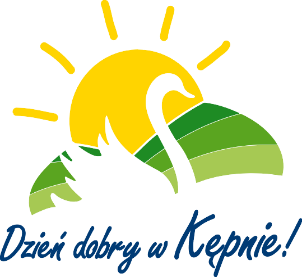 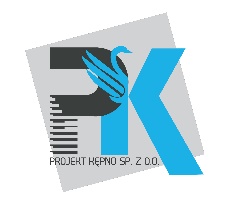                                                                            REGULAMIN    
   korzystania z kortu tenisowego w Hanulinie stanowiącego własność Gminy KępnoRegulamin określa zasady korzystania z kortu tenisowego w Hanulinie, stanowiącego własność Gminy Kępno, pozostającego w zarządzie spółki Projekt Kępno sp. z o.o., zwanego dalej „obiektem”.Obiekt przeznaczony jest do gry w tenisa ziemnego.Obiekt jest czynny od 1 kwietnia do 31 października w godzinach od 8.00 do zmroku.W okresie zimowym (1.11. - 31.03) obiekt jest wyłączony z użytkowania.                                                                                   §3Korzystanie z kortu jest bezpłatneZ obiektu mogą korzystać szkoły, kluby sportowe, organizacje pozarządowe, zakłady pracy i osoby prywatne.Dzieci do lat 10 mogą korzystać z obiektu wyłącznie pod opieką osoby pełnoletniej.Osoby przebywające na terenie obiektu podlegają przepisom niniejszego regulaminu i ogólnie obowiązującym przepisom prawa.Wejście na teren obiektu oznacza automatycznie bezwzględną akceptację niniejszego regulaminu i akceptację zasad obowiązujących na terenie obiektu.Uczestnicy zajęć zobowiązani są do dbałości o obiekt i wszystkie znajdujące się na nim urządzenia, z których należy korzystać zgodnie z ich przeznaczeniem i instrukcją obsługi.Użytkownicy kortu tenisowego zobligowani są do gry w kompletnym stroju sportowym oraz w obuwiu o rodzaju podeszwy przystosowanej dla kortu tenisowego.Użytkownicy obiektu powinni dostosować rodzaj i natężenie ćwiczeń do swoich możliwości.§4Zarządca nie zapewnia użytkownikom sprzętu sportowego.Korzystanie z obiektu w celach inne niż sportowe każdorazowo wymaga uzyskania zgody zarządcy obiektu.§5Użytkownikom kortów tenisowych zabrania się:przestawiania urządzeń i wyposażenia obiektu,poruszania się po terenie obiektu pojazdami silnikowymi, rowerami oraz jazdy na rolkach, deskorolkach i innych pojazdach napędzanych siłą ludzkich mięśni.